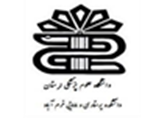    از تاریخ:                                                                               تا تاریخ:نام و نام خانوادگی  و شماره دانشجویی:                                                     نام و نام خانوادگی استاد/ استاد راهنما:تاریخ تصویب پایان نامه:عنوان پایان نامه:گزارش کارخلاصه ای از کارهای انجام شده در شش ماه گذشته:عناوین فعالیت های پیش بینی شده در شش ماه آینده:مشکلات عملی و اجرایی حین انجام کار و ارائه پیشنهادات:درصد تقریبی کل کار انجام شده:آیا مقاله ای مرتبط با پایان نامه در طول شش ماه گذشته تهیه نموده اید که جهت ارائه در کنفرانس ها فرستاده ایدیا در دست تهیه دارید؟عنوان مقاله، مجله و یا کنفرانس مطرح کنید.تاریخ و امضا دانشجو ارزیابی استاد راهنما  نام و نام خانوادگی استاد راهنما                                                                                                                                                      تاریخ و امضا دانشجو لیست پیشنهادات علمی:ارزیابی نماینده کارشناس تحصیلات تکمیلی گروه:تاریخ و امضافرم شماره4فرم گزارش شش ماهه پیشرفت کار دانشجویان Ph.D  